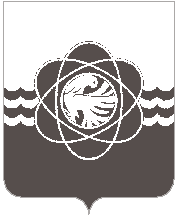 П О С Т А Н О В Л Е Н И Еот 06.06.2023 № 549В соответствии с Федеральным законом от 24.04.2008 № 48-ФЗ «Об опеке и попечительстве», пунктом 5 Правил осуществления отдельных полномочий органов опеки и попечительства в отношении несовершеннолетних граждан образовательными организациями, медицинскими организациями, организациями, оказывающими социальные услуги, или иными организациями, в том числе организациями для детей-сирот и детей, оставшихся без попечения родителей, утвержденных постановлением Правительства Российской Федерации от 18.05.2009 № 423, пунктом 24 Порядка организации и осуществления деятельности по подготовке лиц, желающих принять на воспитание в свою семью ребенка, оставшегося без попечения родителей, утвержденного приказом Министерства образования и науки Российской Федерации от 13.03.2015 № 235, законом Смоленской области от 31.01.2008 № 7-з «О наделении органов местного самоуправления муниципальных районов и городских округов Смоленской области государственными полномочиями по организации и осуществлению деятельности по опеке и попечительству», решением Десногорского городского Совета от 29.05.2008 № 640 «Об органе, уполномоченном осуществлять государственные полномочия по организации и осуществлению деятельности по опеке и попечительству», в целях осуществления контроля за деятельностью организаций по осуществлению полномочия по подбору и подготовке граждан, выразивших желание стать опекунами или попечителями несовершеннолетних либо принять детей, оставшихся без попечения родителей, в семью на воспитание в иных установленных семейным законодательством Российской Федерации формахАдминистрация муниципального образования «город Десногорск» Смоленской области постановляет: Утвердить Порядок контроля за деятельностью организаций, осуществляющих отдельное полномочие органа опеки и попечительства по подбору и подготовке граждан, выразивших желание стать опекунами или попечителями несовершеннолетних либо принять детей, оставшихся без попечения родителей, в семью на воспитание в иных установленных семейным законодательством Российской Федерации формах, согласно приложению.Отделу информационных технологий и связи с общественностью (Е.О. Таистова) разместить настоящее постановление на официальном сайте Администрации муниципального образования «город Десногорск» Смоленской области в сети Интернет.Контроль исполнения настоящего постановления возложить на Врио председателя Комитета по образованию Администрации муниципального образования «город Десногорск» Смоленской области Т.В. Токареву.Врип Главы муниципального образования «город Десногорск» Смоленской области                                    З.В. БриллиантоваУТВЕРЖДЕНпостановлением Администрации муниципального образования «город Десногорск» Смоленской области от 06.06.2023 № 549Порядокконтроля за деятельностью организаций, осуществляющих отдельное полномочие органа опеки и попечительства по подбору и подготовке граждан, выразивших желание стать опекунами или попечителями несовершеннолетних либо принять детей, оставшихся без попечения родителей, в семью на воспитание в иных установленных семейным законодательством Российской Федерации формах1. Общие положения 1.1. Настоящий порядок разработан в соответствии с Федеральным законом от 24.04.2008 № 48-ФЗ «Об опеке и попечительстве» в целях реализации пункта 5 Правил осуществления отдельных полномочий органов опеки и попечительства в отношении несовершеннолетних граждан образовательными организациями, медицинскими организациями, организациями, оказывающими социальные услуги, или иными организациями, в том числе организациями для детей-сирот и детей, оставшихся без попечения родителей, утвержденных постановлением Правительства Российской Федерации от 18.05.2009 № 423, и пункта 24 Порядка организации и осуществления деятельности по подготовке лиц, желающих принять на воспитание в свою семью ребенка, оставшегося без попечения родителей, утвержденного приказом Министерства образования и науки Российской Федерации от 13.03.2015 № 235, и определяет правила осуществления контроля за деятельностью организаций, с которыми органом опеки и попечительства Комитета по образованию Администрации муниципального образования «город Десногорск Смоленской области заключены договоры о совместной деятельности по подбору и подготовке граждан, выразивших желание стать опекунами или попечителями несовершеннолетних граждан, либо принять детей, оставшихся без попечения родителей, в семью на воспитание в иных установленных семейным законодательством Российской Федерации формах (далее – полномочие по подбору и подготовке граждан, выразивших желание стать опекунами). 1.2. Контроль за деятельностью организации по осуществлению полномочия по подбору и подготовке граждан, выразивших желание стать опекунами, осуществляется посредством проведения проверок деятельности такой организации органом опеки и попечительства Комитета по образованию Администрации муниципального образования «город Десногорск Смоленской области (далее – орган опеки и попечительства). 2. Порядок проведения проверок деятельности организации по осуществлению полномочия по подбору и подготовке граждан, выразивших желание стать опекунами 2.1. Проверка деятельности организации по осуществлению полномочия по подбору и подготовке граждан, выразивших желание стать опекунами, осуществляется уполномоченным должностным лицом (муниципальным служащим) органа опеки и попечительства, исполняющим отдельное государственное полномочие по опеке и попечительству, на основании Закона Смоленской области от 31.01.2008 № 7-з «О наделении органов местного самоуправления муниципальных районов и городских округов Смоленской области государственными полномочиями по организации и осуществлению деятельности по опеке и попечительству». 2.2. Проверки деятельности организации по осуществлению полномочия по подбору и подготовке граждан, выразивших желание стать опекунами, могут быть плановыми и внеплановыми: 2.2.1) плановая проверка одной организации проводится не реже чем один раз в год в случае выдачи направления для прохождения подготовки граждан, выразивших желание стать опекунами; 2.2.2) плановая проверка проводится с выездом на место (выездная проверка) либо без выезда на место (документарная проверка) в соответствии с планом проверок, который утверждается органом опеки и попечительства. 2.3. Внеплановую проверку орган опеки и попечительства проводит в следующих случаях: – обращения граждан с жалобами на нарушения их прав и законных интересов организацией при осуществлении полномочия по подбору и подготовке граждан, выразивших желание стать опекунами; – поступления информации от органов государственной власти, органов местного самоуправления, иных организаций и граждан, средств массовой информации о наличии в деятельности организации по осуществлению полномочия по подбору и подготовке граждан, выразивших желание стать опекунами, нарушений норм действующего законодательства. Внеплановая проверка проводится с выездом на место либо без выезда на место неограниченное количество раз при возникновении случаев, указанных в настоящем пункте. При проведении внеплановой проверки орган опеки и попечительства уведомляет организацию о проведении проверки не менее чем за 24 часа до ее начала. 2.4. При проведении проверки деятельности организации по осуществлению полномочия по подбору и подготовке граждан, выразивших желание стать опекунами, должностное лицо органа опеки и попечительства не вправе: – проверять выполнение требований действующего законодательства, не относящихся к осуществлению указанного полномочия; – требовать представления документов, информации, не относящихся к предмету проверки;– превышать сроки проведения проверки, установленные настоящим порядком. 2.5. В целях проведения проверки деятельности организации по осуществлению полномочия по подбору и подготовке граждан, выразивших желание стать опекунами, принимается акт органа опеки и попечительства (пирказ), который направляется в организацию в срок не позднее трех рабочих дней до даты начала проверки. Акт органа опеки и попечительства о проведении проверки должен содержать следующие сведения: – о форме проверки (выездная или документарная); – о виде проверки (плановая, внеплановая); – о сроке проведения проверки (дата начала и окончания). 2.6. Должностное лицо органа опеки и попечительства вправе: – посещать организацию при предъявлении служебного удостоверения (иного документа, подтверждающего его полномочия); – присутствовать на приеме граждан и на занятиях, проводимых организацией; – запрашивать и получать от должностных лиц организации все необходимые для достижения цели проверки документы (информацию) за проверяемый период, а также требовать письменные и устные пояснения по вопросам, возникающим в ходе проверки; – осуществлять копирование документов, касающихся предмета проверки, для приобщения к материалам проверки. 2.7. Не позднее 10 рабочих дней с момента окончания выездной проверки, исходя из результатов изучения материалов, документов и пояснений должностных лиц организации, составляется акт проверки (Приложение). 2.7.1. Акт проверки оформляется на бумажном носителе в двух экземплярах. 2.7.2. Акт проверки должен содержать следующие сведения: – о дате составления акта проверки, о месте и сроке с указанием количества дней проведения проверки; – о виде и форме проверки; – о наименовании организации, в отношении которой проводилась проверка; – о должностных лицах, проводящих проверку; – о документах (информации), представленных (непредставленных) организацией для проведения проверки;– о фактах выявленных нарушений в деятельности организации по осуществлению полномочия по подбору и подготовке граждан, выразивших желание стать опекунами, об их характере и содержании; – об устранении организацией на дату завершения проверки выявленных нарушений и недостатков в ее деятельности по осуществлению полномочия по подбору и подготовке граждан, выразивших желание стать опекунами; – обобщенная информация и выводы о результатах проверки; – сведения об ознакомлении или об отказе в ознакомлении с результатами проверки руководителя организации. 2.7.3. К акту проверки прилагаются документы или их копии, касающиеся проверки, в том числе объяснения должностных лиц организации, отвечающих за выявленные нарушения. 2.7.4. Один экземпляр акта проверки направляется руководителю организации в срок не позднее пяти рабочих дней со дня его подписания. 2.8. Проверка без выезда на место проводится посредством рассмотрения должностным лицом органа опеки и попечительства либо комиссией имеющихся документов, а также документов, запрашиваемых и получаемых у организации, объяснений должностных лиц организации. 2.8.1. Руководитель организации обязан представлять все запрашиваемые документы, касающиеся деятельности организации по осуществлению полномочия по подбору и подготовке граждан, выразивших желание стать опекунами, во время проведения проверки. 2.8.2. По результатам проверки без выезда на место также составляется акт проверки. 2.9. По результатам проведенных проверок в случае выявления нарушений прав физических и (или) юридических лиц действиями (бездействием) должностных лиц, участвующих в осуществлении отдельного полномочия органа опеки и попечительства, виновные лица привлекаются к ответственности в порядке, установленном законодательством Российской Федерации. Организация, которой были направлены предложения по устранению выявленных недостатков, должна исполнить их в установленный срок, указанный в акте проверки, и представить в орган опеки и попечительства отчет об исполнении предложений с приложением подтверждающих исполнение документов. Приложение к Порядку контроля за деятельностью организаций, осуществляющих отдельное полномочие органа опеки и попечительства по подбору и подготовке граждан, выразивших желание стать опекунами или попечителями несовершеннолетних либо принять детей, оставшихся без попечения родителей, в семью на воспитание в иных установленных семейным законодательством Российской Федерации формахФорма Акта проверкиАкт проверки_____________________________   				«__» ________ 20__ г. (место составления акта) 							(дата составления акта) 1. Объект проверки: ______________________________________________________________________(наименование организации)расположен по адресу/адресам: ______________________________________________________________________2. Основание для проведения проверки: ______________________________________________________________________(вид документа с указанием реквизитов (номер, дата))3. Вид проверки: ______________________________________________________________________(плановая/внеплановая)4. Проверяемый период _____________________________________________________________________ 5. Общая продолжительность проверки: _____________________________________________________________________ (рабочих дней)6. С копией постановления/распоряжения/приказа о проведении проверки ознакомлен(-а): ______________________________________________________________________ (фамилия, инициалы, подпись, дата, время)7. Лицо (лица), проводившее(-ие) проверку:______________________________________________________________________(фамилия, имя, отчество, должность должностного лица (должностных лиц), проводившего(-их) проверку)______________________________________________________________________ 8. При проведении проверки присутствовали: ______________________________________________________________________ (фамилия, имя, отчество, должность руководителя, иного должностного лица (должностных лиц), присутствовавшего(-их) при проведении проверки)9. В ходе проверки отмечено: ______________________________________________________________________ (краткая информация о проверяемом объекте; описательная часть акта проверки; выводы, обобщенные данные по проверяемому объекту за проверяемый период)10. В ходе проведения проверки выявлены нарушения: ______________________________________________________________________ (с указанием характера нарушений, лиц, допустивших нарушения, и сроков устранения нарушений)11. Рекомендации для проверяемого объекта: ______________________________________________________________________ ______________________________________________________________________ 12. Прилагаемые к акту проверки документы: ______________________________________________________________________ 13. Подпись(-и) лица (лиц), проводившего(-их) проверку: ______________________________________________________________________ 14. С актом проверки ознакомлен(-а), копию акта проверки со всеми приложениями получил(-а): ______________________________________________________________________ (фамилия, имя, отчество, должность руководителя, иного должностного лица)________________________ 						«__» ________ 20__ г.(подпись) 15. Пометка об отказе в ознакомлении с актом проверки:_____________________________________________________________________(подпись уполномоченного должностного лица (лиц), проводившего (-их) проверку)Об утверждении Порядка контроля за деятельностью организаций, осуществляющих отдельное полномочие органа опеки и попечительства по подбору и подготовке граждан, выразивших желание стать опекунами или попечителями несовершеннолетних либо принять детей, оставшихся без попечения родителей, в семью на воспитание в иных установленных семейным законодательством Российской Федерации формах